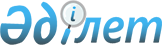 О внесении изменения в решение Шиелийского районного маслихата от 21 февраля 2014 года № 26/8 "Об утверждении Регламента Шиелийского районного маслихата"
					
			Утративший силу
			
			
		
					Решение Шиелийского районного маслихата Кызылординской области от 4 мая 2015 года № 40/7. Зарегистрировано Департаментом юстиции Кызылординской области 02 июня 2015 года № 5004. Утратило силу решением Шиелийского районного маслихата Кызылординской области от 29 июня 2016 года № 3/5      Сноска. Утратило силу решением Шиелийского районного маслихата Кызылординской области от 29.06.2016 № 3/5 (вводится в действие со дня подписания).

      В соответствии с Законом Республики Казахстан от 23 января 2001 года "О местном государтсвенном управлении и самоуправлении в Республике Казахстан" Шиелийский районный маслихат РЕШИЛ:

       Внести в решение Шиелийского районного маслихата от 21 февраля 2014 года за № 26/8 "Об утверждении Регламента Шиелийского районного маслихата" (зарегистрировано в Реестре государственной регистрации нормативных правовых актов за номером 4628, опубликовано в районной газете "Өскен өңір" от 5 апреля 2014 года за № 24) следующее изменение:

      в Регламенте Шиелийского районного маслихата, утвержденный указанным решением:

      в пункт 7 внесено изменение на государственном языке, текст на русском языке не изменяется.

       Настоящее решение вводится в действие со дня первого официального опубликования.


					© 2012. РГП на ПХВ «Институт законодательства и правовой информации Республики Казахстан» Министерства юстиции Республики Казахстан
				
      Председатель сессии

Секретарь районного

      районного маслихата

маслихата

      П. Архабаев

А. Оразбекулы
